The Braille and Talking Book Library Summer Reading Program presents: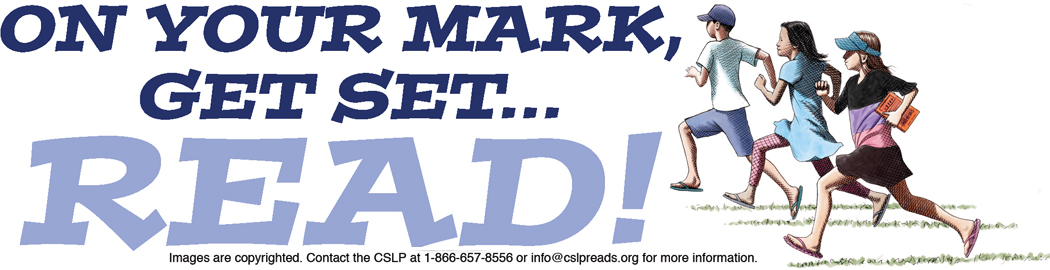 What’s Offered? Free Prizes just for registering That’s right – whether the participant completes the following challenges or not, everyone that signs up will automatically win free gifts sent right to their mailbox, starting July 11th!Bingo Reading ChallengeGet a Bingo on the reading challenge sheet sent to you at start of the program, and be entered to win our Grand Prize Gift Card! Pedometer Steps ChallengeUse the provided pedometer to track how many steps you take in a day. Fill out and return the step challenge tracker to be entered to win our Pedometer Challenge Gift Card!To RegisterEmail: wambaughs@michigan.gov (Youth Librarian, Stephanie Wambaugh) Call the library: 1-800-992-9012      OR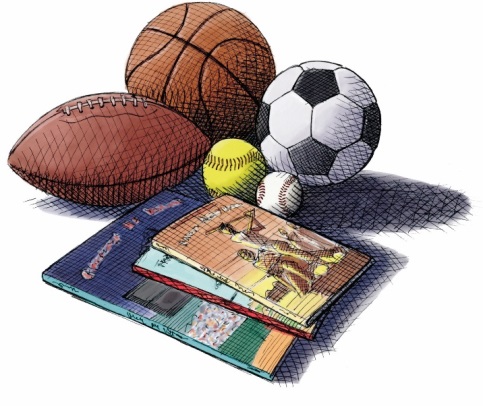 Return the following registration via mail:Braille and Talking Book LibraryAttention: Stephanie Wambaugh702 W. Kalamazoo StPO BOX 30007Lansing, MI 48909*Everyone that registers will receive a Summer Reading Packet at the start of the program, the week of July 11th. Cut below the line and mail back registration_ __ __ __ __ __ __ __ __ __ __ __ __ __ __ __ __ __ __ __ __ __ __ __ Program Registration – Return prior to July 11, 2016Name	_______________________________________		Phone  	_______________________________________Participant’s Address	_______________________________________________________________________________________________Parent or Teacher Name	___________________________Parent or Teacher Email	___________________________*Call 1-800-992-9012 or email wambaughs@michigan.gov with questions. 